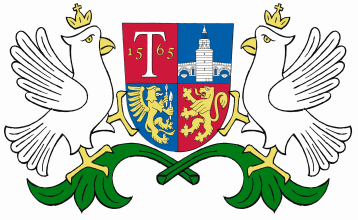                      ОБЩИНА     ТРЯВНА                                   О Б Я В Л Е Н И ЕДО   ЗАХАРИЙ ГЕНЧЕВ ЗАХАРИЕВ, СОБСТВЕНИК    НА ПОЗЕМЛЕН ИМОТ С ИДЕНТИФИКАТОР 73403.88.9  ПО КАДАСТРАЛНА КАРТА  НА   ГР. ТРЯВНАУведомяваме Ви, че със заповед № 622/18.10.2017г.  на Кмета на Община Трявна е одобрен Подробен устройствен план /ПУП/ – план за застрояване за разширение площадката на поземлен имот с идентификатор 73403.88.150 – урбанизирана територия по КК на гр. Трявна с поземлен имот с идентификатор 73403.88.153 земеделска земя, двата имота собственост на „Стефан Вълчев-2005“ ЕООД, с цел отреждането им „за жилищно строителство“. Същата се намира се намира в Община Трявна, стая № 207, ІІ етаж и може да се разгледа от заинтересованите.     Заповедта  подлежи на обжалване в 14-дневен срок от съобщението чрез Кмета на Община Трявна до Административен съд гр. Габрово. 30.10.2017г.гр. Трявна